Государственное бюджетное профессиональное образовательное учреждение«Жирновский нефтяной техникум»МЕТОДИЧЕСКИЕ РЕКОМЕНДАЦИИпо организации практической работы студентовпо учебной дисциплине «Психология общения»программы подготовки специалистов среднего звенапо специальностям CПО«Мастер общестроительных работ» 08.01.07 «Мастер сельскохозяйственного производства» 35.01.11«Парикмахер» 43.01.02 «Повар, кондитер» 19.01.17Автор составитель:Андреева А.А.Жирновск 2016 год     Методические рекомендации по организации практической работы студента  по учебной дисциплине «Психология общения» разработаны в соответствии с требованиями ФГОС по специальности СПО: «Мастер общестроительных работ» 08.01.07, «Мастер сельскохозяйственного производства» 35.01.11, «Парикмахер» 43.01.02, «Повар, кондитер» 19.01.17.Разработчик:          А.А. Андреева, мастер производственного обучения  ГБПОУ «ЖНТ»РАССМОТРЕНО:на заседании МКПротокол №____ от «____»_________________20__ г.Председатель _____/_____________/СодержаниеПояснительная записка …………………………………………………………………….4Тематическое планирование……………………………………………………………….7Методические рекомендации по выполнению заданий в процессе практической работы студента…………………………………………………………………………….8Приложение 1. Схема рефлексии студента  практического занятия ………………….13Приложение 2. Методические указания при проведении практических занятий в виде тренингов………………………………………………………………………………….14Приложение 3.  Методические указания при проведении практических занятий в виде арт-терапевтических упражнений ……………………………………………………….15Пояснительная записка    Методические рекомендации по выполнению практических работ  адресованы  студентам специальностям СПО: «Мастер общестроительных работ» 08.01.07, «Мастер сельскохозяйственного производства» 35.01.11, «Парикмахер» 43.01.02, «Повар, кондитер» 19.01.17.    Методические рекомендации включают в себя учебную цель, перечень образовательных результатов, заявленных во ФГОС СПО третьего поколения, задачи, обеспеченность занятия, краткие теоретические и учебно-методические материалы по теме, вопросы для закрепления теоретического материала, задания для практической  работы студентов и инструкцию по ее выполнению, методику анализа полученных результатов, порядок и образец отчета о проделанной работе.    Практическая работа студента в техникуме является одним из основных методов приобретения и углубления знаний, познания общественной практики.    Главной задачей практической  работы является развитие общих и профессиональных компетенций, умений приобретать научные знания путем личных поисков, формирование активного интереса и вкуса к творческому самостоятельному подходу в учебной работе.    Практическая работа студента  складывается из изучения учебной и специальной литературы, как основной, так и дополнительной, нормативного материала, конспектирования источников, подготовки устных и письменных сообщений, выполнения ситуационных заданий.Результатом освоения учебной дисциплины является овладение общими (ОК):В результате изучения дисциплины «Психология общения» студент долженУметь:У1. применять техники и приемы эффективного общения в профессиональнойдеятельности;У2.использовать приемы саморегуляции поведения в процессе межличностногообщения.Знать:З1. взаимосвязь общения и деятельности;З2. цели, функции, виды и уровни общения;З3. роли и ролевые ожидания в общении;З4. виды социальных взаимодействий;З5. механизмы взаимопонимания в общении;З6. техники и приемы ведения беседы, убеждения;З7. этические принципы общения;З8. источники, причины, виды и способы разрешения конфликтов.    Количество часов на реализацию программы ОГСЭ.03 «Психология общения» – 40 часов. Рекомендуемое количество часов практической работы – 14 часов.    Методические   рекомендации  имеют определенную структуру.    В первом разделе  представлена тематика практических работ,  прописаны задания для практической работы и формы их представления, время, отведенное на их выполнение.    Во втором разделе содержатся рекомендации по выполнению практических заданий, в частности, дан алгоритм выполнения задания, сформулированы критерии самооценки выполненной работы, виды контроля качества выполненной работы.Тематическое планированиеМетодические рекомендации по выполнению заданий в процессе практической работы студентаПриложение 1Схема рефлексии студента  практического занятияПримерная схема рефлексии студента  практического занятия: Какова цель практического занятия? Достигнута ли поставленная цель?Какой результат работы? Что получилось?Что не получилось? По какой причине?Какие достоинства и недостатки?Что я могу сделать, чтобы моя практическая деятельность была эффективней?Какую литературу мне нужно почитать?Выводы.Приложение 2Методические указания при проведении практических занятий в виде тренингов    При создании тренинга, можно использовать следующий алгоритм: 1. Определить тренируемый навык, умение;2. Установить метод выработки умения;3. Определить имеющиеся у группы знания, умения, приобретенные ранее и необходимые для формирования предлагаемого умения (элемента компетенции);4. Решить вопрос о предполагаемом формате тренинга. (Планируемая продолжительность тренинга? Количество участников? Место проведения тренинга?)5. Самостоятельно определить реально возможный планируемый результат тренинга. Имеет смысл поставить конкретные, объективно достижимые цели, чтобы избежать недооценки или переоценки ожидаемых результатов;6. Определить критерии, по которым будет оцениваться степень достижения планируемого результата.7. Создать тест для проверки степени овладения участниками материалом или иную методику для измерения результативности тренинга.Приложение 3Методические указания при проведении практических занятий в виде арт-терапевтических упражнений     Рисование - одна из основных техник арт-терапии. Рисовать можно чем угодно, но следует помнить что нервному человеку лучше использовать мел, потому что акварель, которая растекается, может спровоцировать тревогу. Мел более легко контролировать, и человек переносит это ощущение на жизнь. А если человек с комплексами, то лучше рисовать акварелью - это поможет ему почувствовать себя раскованным.     Коллаж делается из газетных и журнальных вырезок, естественных материалов, фотографий, цветной бумаги. При изготовлении коллажа не возникает напряжения, связанного с отсутствием художественных способностей, именно поэтому он позволяет каждому получить успешный результат.     Основные правила проведения практических занятий в виде арт-терапевтических упражнений:Быть собой, быть со всеми.Голос каждого.В арт-терапевтическом процессе неприемлемы команды, указания, требования, принуждение.В арт-терапии принят запрет на сравнительные и оценивающие суждения, отметки, критику, наказания!Студент может отказаться от выполнения некоторых заданий, открытой вербализации чувств и переживаний, коллективного обсуждения. Студент  имеет право просто наблюдать за деятельностью остальных участников или заниматься чем-либо по желанию, если это не противоречит социальным и групповым нормам.КодНаименование результата обученияОК 1Понимать сущность и социальную значимость своей будущей профессии, проявлять к ней устойчивый интерес.ОК 2Организовывать собственную деятельность, выбирать типовые методы и способы выполнения профессиональных задач, оценивать их эффективность и качество.ОК 3Принимать решения в стандартных и нестандартных ситуациях и нести за них ответственность.ОК 4Осуществлять поиск и использование информации, необходимой для эффективного выполнения профессиональных задач, профессионального и личностного развития.ОК 5Использовать информационно-коммуникационные технологии в профессиональной деятельности.ОК 6Работать в коллективе и команде, эффективно общаться с коллегами, руководством, потребителями.ОК 7Брать на себя ответственность за работу членов команды (подчиненных), результат выполнения заданий.ОК 8Самостоятельно определять задачи профессионального и личностного развития, заниматься самообразованием, осознанно планировать повышение квалификации.ОК 9Ориентироваться в условиях частой смены технологий в профессиональной деятельности.ОК 10Исполнять воинскую обязанность, в том числе с применением полученных профессиональных знаний (для юношей).Тема лекцииТема практической работыОбъём часовТема № 1: «Общение. Структура и средства общения»Практическая работа № 1Арт-терапевтическое упражнение  «Правила культуры общения».1Тема № 2: «Невербальные средства общения»Практическая работа №2:Деловая игра «Сегодня я…»1Тема № 3: «Вербальные средства общения. Речевые средства общения»Практическая работа № 3:Проанализировать различные вербальные проявления из предложенных мультфильмов, попробовать распознать эмоцию и соотнести вербальные проявление с невербальными.1Тема № 4: «Стили общения»Практическая работа № 4:На основе фрагментов из художественных фильмов, решить ситуативные задачи.1Тема № 5: «Манипулирование»Практическая работа № 5:Деловая игра «Я умею деликатно отказать»1Тема № 6: «Механизмы межличностного восприятия»Практическая работа № 6:Игра «Стериотип»1Тема № 7: «Психологические защиты. Барьеры в общении»Практическая работа № 6:Техника рисования «Мандала», для снятия эмоционального, психологического, нервного напряжения.1Тема № 8: «Конструктивное общение. Контроль эмоций»Практическая работа  № 8:Тренинговое  упражнение на снятие агрессивных реакций «Я не красный!»1Тема № 9: «Активное и пассивное слушание»Практическая работа № 9:Разбор ситуативных задач, на примере художественной литературы1Тема № 10: «Приёмы расположения к себе. Самопрезентация»Практическая работа № 10:Составить из вырезков газет, журналов образ идеального работника. Объяснить почему выбран тот или иной стиль в одежде, внешность итд.1Тема № 10: «Приёмы расположения к себе. Самопрезентация»Практическая работа № 11:Защита проекта «Мой стиль. Мои правила!»1Тема № 11: «Конфликты. Стили разрешения конфликтов»Практическая работа № 12:Анализ конфликта в мультфильме «Ральф».1Тема № 12: «Коллектив и личность. Социально-психологические особенности взаимодействия людей в малой группе»Практическая работа № 13:На основе мультфильма «Университет монстров выделить основные этапы становления коллектива.Арт-терапевтическое упражнение «Я и группа».1Тема № 13: «Лидерство»Практическая работа № 14:Тренинговое упражнение « Лидер ли  я?». На основе анализа предложенных мультфильмов выявить основные характерные черты лидера.1Тема лекцииТема практической работыЦель практической работыЗаданиеФорма представления заданияКонтроль качества выполненной работыКритерии оценки выполненной работыТребования к выполнениюТема № 1: «Общение. Структура и средства общения»Практическая работа № 1Арт-терапевтическое упражнение  «Правила культуры общения».Раскрыть основные понятия темы и систематизировать полученные знанияПроиллюстрировать основные правила культуры общенияИллюстрации Просмотр иллюстраций, устный опросЛогичность, соответствие правил иллюстрацииИспользуя лекционный материал и дополнительные источники информации а также раздаточный материал «Правила культуры общения» проиллюстрировать соответствующее правилоТема № 2: «Невербальные средства общения»Тема № 2: «Невербальные средства общения»Практическая работа №2:Деловая игра «Сегодня я…»Практическая работа №2:Деловая игра «Сегодня я…»Изучить и систематизировать материал об использовании невербальных средств общенияИзучить и систематизировать материал об использовании невербальных средств общенияИгровая форма проведения практического занятияГлавным критерием оценки практического занятия является: активность студента и его обратная связь.Игровая форма проведения практического занятияГлавным критерием оценки практического занятия является: активность студента и его обратная связь.Тема № 3: «Вербальные средства общения. Речевые средства общения»Практическая работа № 3:Проанализировать различные вербальные проявления из предложенных мультфильмов, попробовать распознать эмоцию и соотнести вербальные проявление с невербальными.Изучить и систематизировать материал об использовании вербальных средств общенияПроанализировать различные вербальные проявления из предложенных мультфильмов, попробовать распознать эмоцию и соотнести вербальные проявление с невербальными.Анализ вербальных проявленийПросмотр анализа, устный опросАккуратность выполнения, логичность анализа полученного результата, правильность использования терминологииИспользуя фрагменты из мультфильмов, художественных фильмов проанализировать различные вербальные проявления, попытаться соотнести их с невербаликой персонажаТема № 4: «Стили общения»Практическая работа № 4:На основе фрагментов из художественных фильмов, решить ситуативные задачи.Изучить и систематизировать материал о различных стилях общения человека и их применения в его жизниРешить ситуативные задачи на основе предложенных фрагментов из литературы и художественных фильмовТаблица Просмотр таблицы, устный опросЛогичность и правильность решения ситуативной задачиИспользуя предложенные фрагменты из литературы и художественных фильмов решить ситуативные задачиТема № 5: «Манипулирование»Тема № 5: «Манипулирование»Практическая работа № 5:Деловая игра «Я умею деликатно отказать»Практическая работа № 5:Деловая игра «Я умею деликатно отказать» Систематизировать знания о типах манипулятивных личностей Систематизировать знания о типах манипулятивных личностейИгровая форма проведения практического занятияГлавным критерием оценки практического занятия является: активность студента и его обратная связь.Игровая форма проведения практического занятияГлавным критерием оценки практического занятия является: активность студента и его обратная связь.Тема № 6: «Механизмы межличностного восприятия»Тема № 6: «Механизмы межличностного восприятия»Практическая работа № 6:Игра «Стериотип»Практическая работа № 6:Игра «Стериотип»Изучить и систематизировать материал о влиянии имиджа на восприятие человекаИзучить и систематизировать материал о влиянии имиджа на восприятие человекаИгровая форма проведения практического занятияГлавным критерием оценки практического занятия является: активность студента и его обратная связь.Игровая форма проведения практического занятияГлавным критерием оценки практического занятия является: активность студента и его обратная связь.Тема № 7: «Психологические защиты. Барьеры в общении»Тема № 7: «Психологические защиты. Барьеры в общении»Практическая работа № 6:Техника рисования «Мандала», для снятия эмоционального, психологического, нервного напряжения.Практическая работа № 6:Техника рисования «Мандала», для снятия эмоционального, психологического, нервного напряжения.Снятие эмоционального, психологического, нервного напряжения студентаСнятие эмоционального, психологического, нервного напряжения студентаАрт-терапевтическое занятиеМандала способствует расширению творческого потенциала, стимулирует творческую деятельность, помогает найти силы и способы для реализации творческих идей. Арт-терапевтическое занятиеМандала способствует расширению творческого потенциала, стимулирует творческую деятельность, помогает найти силы и способы для реализации творческих идей. Тема № 8: «Конструктивное общение. Контроль эмоций»Тема № 8: «Конструктивное общение. Контроль эмоций»Практическая работа  № 8:Тренинговое  упражнение на снятие агрессивных реакций «Я не красный!»Практическая работа  № 8:Тренинговое  упражнение на снятие агрессивных реакций «Я не красный!»Изучить агрессивные реакции и предложить  им альтернативуИзучить агрессивные реакции и предложить  им альтернативуТренинговая форма проведения занятияГлавным критерием оценки практического занятия является: активность студента и его обратная связь.Тренинговая форма проведения занятияГлавным критерием оценки практического занятия является: активность студента и его обратная связь.Тема № 9: «Активное и пассивное слушание»Практическая работа № 9:Разбор ситуативных задач, на примере художественной литературыИзучение умения слушать окружающихРешить ситуативные задачи на основе предложенных фрагментов из литературы и художественных фильмовТаблицаПросмотр таблицы, устный опросЛогичность и правильность решения ситуативной задачиИспользуя предложенные фрагменты из литературы и художественных фильмов решить ситуативные задачиТема № 10: «Приёмы расположения к себе. Самопрезентация»Практическая работа № 10:Составить из вырезков газет, журналов образ идеального работника. Объяснить почему выбран тот или иной стиль в одежде, внешность итд.Изучить и систематизировать материал о влиянии имиджа на восприятие человекаИз вырезков газет, журналов составить образ идеального работника.Составленные картинкиПросмотр составленных картинок, устный опросГрамотность формулирования собственной позиции, оценки и ее аргументация.Умения анализировать, сопоставлять, делать обобщения, выводы и предложения.Тема № 10: «Приёмы расположения к себе. Самопрезентация»Практическая работа № 11:Защита проекта «Мой стиль. Мои правила!»Изучить и систематизировать материал о влиянии имиджа на восприятие человекаПодготовить самопрезентациюСамопрезента цияПубличное выступлениеСоответствие содержания самопрезентации изучаемому вопросу; грамотность формулирования собственной позиции, оценки и ее аргументация.Подготовка самопрезентации которая способствует углубленному усвоению материалов программы.Тема № 11: «Конфликты. Стили разрешения конфликтов»Практическая работа № 12:Анализ конфликта в мультфильме «Ральф».Изучить и систематизировать материал о конфликтном взаимодействииПроанализировать  конфликт из мультфильма «Ральф»Анализ конфликтаПросмотр анализа конфликта, устный опросАккуратность выполнения, логичность анализа полученного результата, правильность использования терминологииИспользуя фрагмент из мультфильма «Ральф» проанализировать конфликтТема № 12: «Коллектив и личность. Социально-психологические особенности взаимодействия людей в малой группе»Практическая работа № 13:На основе мультфильма «Университет монстров» выделить основные этапы становления коллектива.Изучить социально-психологические особенности взаимодействия людей в малой группеАнализ основных этапов становления коллектива на основе мультфильма«Университет монстров» Анализ этаповПросмотр анализа основных этапов становления коллектива, устный опросАккуратность выполнения, логичность анализа полученного результата, правильность использования терминологииИспользуя фрагмент из мультфильма «Университет монстров» проанализировать выделить основные этапы становления коллектива.Тема № 13: «Лидерство»Тема № 13: «Лидерство»Практическая работа № 14:Тренинговое упражнение « Лидер ли  я?». Практическая работа № 14:Тренинговое упражнение « Лидер ли  я?». Выявить уровень лидерских качеств студентовВыявить уровень лидерских качеств студентовТренинговая форма проведения занятияГлавным критерием оценки практического занятия является: активность студента и его обратная связь.Тренинговая форма проведения занятияГлавным критерием оценки практического занятия является: активность студента и его обратная связь.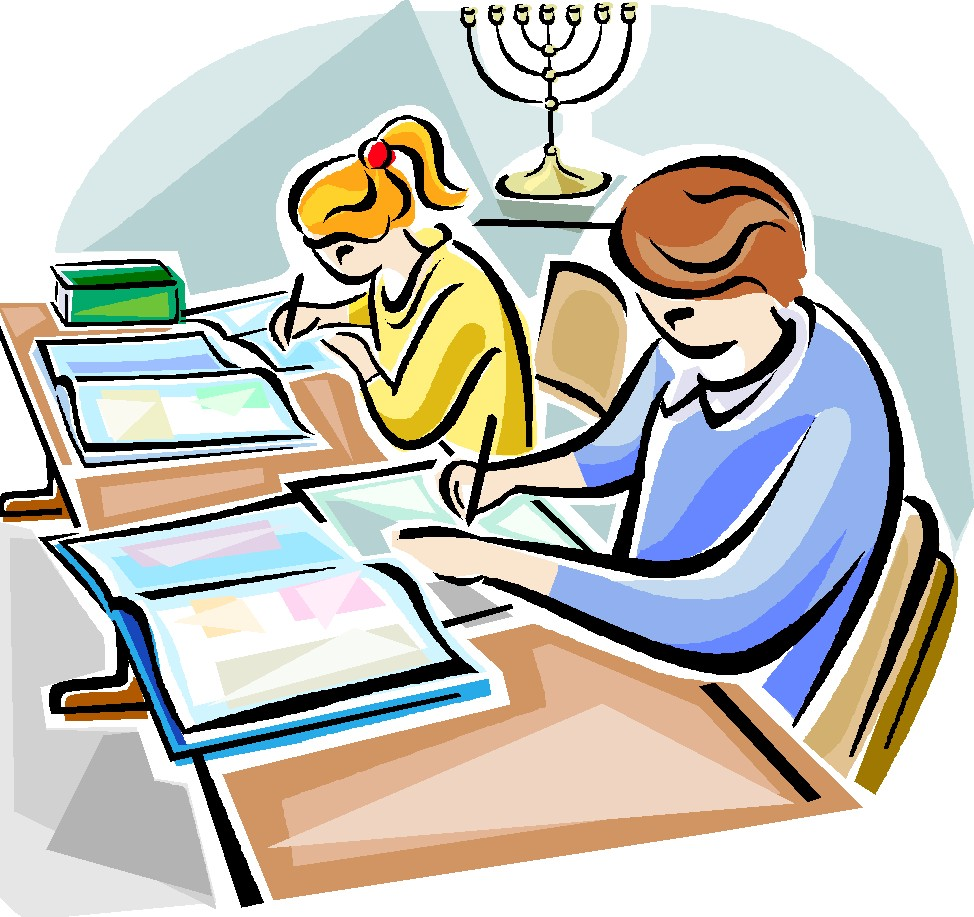 